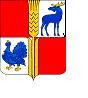 О внесении изменений в постановление Администрациимуниципального района Исаклинскийот 26 марта 2013 года № 248 Во исполнение решения Собрания представителей муниципального района Исаклинский от 19 декабря 2016 года  № 87 «О бюджете муниципального района Исаклинский  на 2017 год и на плановый период 2018 и 2019 годов» с учетом изменений от 2 мая 2017 года,  в целях повышения эффективности развития сельского хозяйства на территории муниципального района Исаклинский Самарской области, Администрация  муниципального района Исаклинский Самарской областиПОСТАНОВЛЯЕТ:1.Внести в постановление Администрации муниципального района Исаклинский  от 26 марта 2013 года № 248 «Об утверждении муниципальной целевой программы развития сельского хозяйства и регулирования рынков сельскохозяйственной продукции, сырья и продовольствия муниципального района Исаклинский Самарской области на 2013 – 2020 годы» следующие изменения:          	1.1 В муниципальной Программе развития сельского хозяйства и регулирования рынков сельскохозяйственной продукции, сырья и продовольствия муниципального района Самарской области на 2013-2020 годы (далее Программа):		1.1.1 В паспорте Программы:		раздел «Объемы и источники финансирования программных мероприятий» сумму «230,27» заменить суммой «230,30»;  Раздел 4 «Перечень программных мероприятий»:    в пункте 6 в графе «2017»    сумму «0,049» заменить суммой  «0,077»      сумму «0,038» заменить суммой  «0,056»          сумму «0,011» заменить суммой  «0,021»          в пункте 6 в графе «Всего по программе»        сумму «4,39» заменить суммой  «4,418».      сумму «2,056» заменить суммой  «2,074» сумму «2,334» заменить суммой  «2,344»;            1.1.3  В разделе 5 «Обоснование ресурсного обеспечения» :                сумму «230,27» заменить суммой «230,30».                2. Настоящее постановление вступает в силу со дня его подписания и распространяет свое действие на правоотношения возникшие со 2 мая 2017 года.3. Разместить настоящее постановление на официальном сайте Администрации муниципального района.            4. Контроль за выполнением настоящего постановления оставляю за собой. 	Глава муниципальногорайона Исаклинский                                                                                                                           В.Д.Ятманкин